Пробный экзамен  9 классВариант 3Модуль 1: «Алгебра»Найди значение выражения  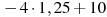 Ответ:________________ Какая точка соответствует числу .?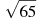 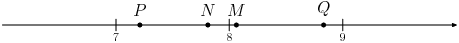    1) М                  2) N              3) P                     4) QРешите неравенство:    -8 – х < 4х + 2.                 Ответ:   ____________________Расположите в порядке возрастания числа: , 9, .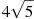 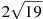      1) ; ; 9      2) 9; ;       	     3) ; 9;       4) 9; ; Решите уравнение .Ответ: _____________________Упростите выражение, найдите его значение при х =0,5. В ответ запишите полученное числоОтвет.___________________7.	Установите соответствие между графиками функций и формулами, которые их задают.А) Б) В)    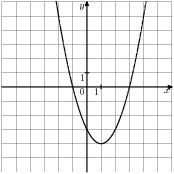 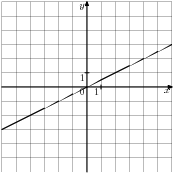 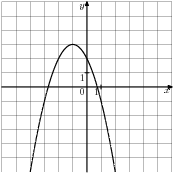 у = 0,5х			2) у = 2х2 – 4х - 2			3) у = -(х + 1)2 +3Ответ:Часть 2Постройте график функции у = (х2 – 4х – 5) / (х -5). При каких значениях аргумента  выполняется неравенство у  > 5?Модуль 2: «Геометрия»Какие из следующих утверждений верны?1) Если при пересечении двух прямых третьей прямой внутренние накрест лежащие углы составляют в сумме , то эти две прямые параллельны.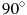 2) Если угол равен , то смежный с ним равен .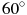 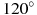 3) Если при пересечении двух прямых третьей прямой внутренние односторонние углы равны и , то эти две прямые параллельны.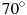 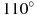 4) Через любые три точки проходит не более одной прямой.Ответ:_________________      2.	Периметр квадрата равен 40. Найдите площадь квадрата. Ответ:__________________       3.     Сумма трех углов выпуклого четырехугольника равна 3510. Найдите четвертый угол.     Ответ   дайте в градусах.Ответ:______________________Модуль 3: «Реальная математика»На рисунке изображен график движения автомобиля от момента выезда из пункта A до прибытия в пункт B и обратно. Определите, сколько часов длилась стоянка автомобиля в пункте B.Ответ._____________2.3. Средний вес мальчиков того же возраста, что и Сергей, равен 48 кг. Вес Сергея составляет 120% среднего веса. Сколько весит Сергей?Ответ:___________________АБВ На диаграмме показан религиозный состав населения Великобритании. Определите по диаграмме, какая категория жителей составляет более 40% всего населения. На диаграмме показан религиозный состав населения Великобритании. Определите по диаграмме, какая категория жителей составляет более 40% всего населения.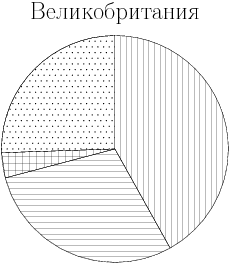 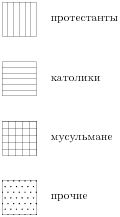 1)протестанты2)католики3)мусульмане4)прочие